Til Ældredokumentationsprojektet skal kommunerne levere data fra deres elektroniske omsorgsjournalsystemer (EOJ) om borgere på plejehjem/-bolig. Imidlertid er leverancerne fra kommunerne til Danmarks Statistik mangelfulde. I 2013 leverede 35 ud af 98 kommuner data for denne leverance. I 2011 rettede Danmarks Statistik i samarbejde med KL og Socialministeriet henvendelse til de kommuner, hvor man i 2011 ikke havde modtaget data på leverancen til brug for 2010-statistikken. Svarene fra kommunerne var følgende:Man visiterer borgerne i pakker efter deres funktionsniveau.Det er ikke altid, der sættes tid på.Man registrerer slet ikke.Der opgøres ikke en tidsramme pr. borger.Der opgøres en lønsum pr. plejebolig.Generelt argumenterede kommunerne med, at de ikke er forpligtet til at registrere tid ifølge Serviceloven. Ellers sker al indsamling af data til Ældredokumentationsprojektet med udgangspunkt i Serviceloven.Efterspurgte dataDer er imidlertid stor efterspørgsel efter data om antallet af plejehjemsbeboere på landsplan. Den metode, der tidligere var blevet anvendt til at estimere en landstotal, hvor man tog udgangspunkt i Ressourceopgørelsen, var af Social- og Integrationsministeriet blevet kritiseret for at vurdere antallet for lavt. Så med udgangspunkt i efterspørgslen efter en landstotal blev en ny metode udviklet. RessourceopgørelsenDen tidligere metode kan beskrives således: Der blev opregnet ud fra de kommuner, som Danmarks Statistik modtog data fra (32 kommuner i 2010), og tallet blev sammenholdt med pladser i Ressourceopgørelsen i de pågældende kommuner. Den samlede andel for de kommuner, Danmarks Statistik havde data for, blev ganget op til landsplan (i 2010 var andelen 0,82, som blev ganget på Ressourceopgørelsens antal pladser for de ikke godkendte kommuner).Tabel 1: Antal modtagere beregnet ved hjælp af Ressourceopgørelsen (2010)Ressourceopgørelsens data bygger på en spørgeskemaundersøgelse, som typisk foretages i uge 16, hvor alle kommuner bliver spurgt om antallet af pladser og indskrevne i den pågældende uge. Metoden blev kritiseret af Ministeriet for Børn, Ligestilling, Integration og Sociale forhold, da de mente, at tallet var for lavt. Ovenstående tæller modtagerne en enkelt uge, og indeholder derfor ikke ind- og udflytninger, der er henover året.Kommunernes hjemmesiderFørst blev forskellige andre metoder til indhentning af data undersøgt. Det er undersøgt, om man kan anvende kommunernes hjemmesider til at indhente adresser på plejehjem/-boliger. Desværre er disse ikke altid opdateret for alle kommuner, og det er ikke altid man kan få fyldestgørende oplysninger. Metoden er også tidskrævende, da man årligt skal ind og opdatere samtlige 98 kommuner samt rette henvendelse til kommunerne i tvivlsspørgsmål. Nogle af boligerne bliver administreret af ejendomsselskaber og kan være svære at få oplysninger om.Socialstyrelsens TilbudsportalI 2011 blev alle ældrechefer i kommunerne af Social- og Integrationsministeriet og Indenrigs- og Sundhedsministeriet bedt om at opdatere alle beboeradresser på plejehjem/-boliger i Socialstyrelsens Tilbudsportal. I foråret 2012 modtog Danmarks Statistik et datasæt med adresserne. En simpel sammenligning med modtagne data fra nogle af de 40 kommuner, der havde indberettet til Danmarks Statistik i 2011, viste at der manglede 20 pct. af plejehjemspladserne. Derfor blev denne metode forkastet til at opgøre antallet af borgere på plejehjem/-bolig.BBRHeller ikke i BBR (Bygnings- og Boligregisteret) foregår der en registrering af plejehjem/-boliger. P.t. vil man undersøge, om det er muligt at afmærke institutioner, men disse kan jo være andet end plejehjem/-boliger. Problemet er, at kommunerne ikke registrerer centralt, hvad der er plejehjem/-boliger.Eksisterende registreSom alternativ til de gængse metoder, som har vist sig ikke at være anvendelige eller for tidskrævende at opdatere, beskrives i det følgende den metode, som der nu gøres brug af. Metoden går i sin enkelhed ud på, at hvis der er en adresse med mange ældre, antages det at være et plejehjem/-plejeboligkompleks.Metoden gør anvendelse af eksisterende registre i Danmarks Statistik.Der gøres brug af tre registre til at lave opgørelsen:Befolkningsregister. Register indeholder alle borgere og adresser.Visiteret hjemmehjælp i eget hjem. Registeret er en del af de EOJ-leverancer, som Ældredokumentationsprojektet bygger på. Registeret indeholder oplysninger om, hvilke borgere der har modtaget hjemmehjælp i eget hjem. Visiteret hjemmehjælp på plejehjem/-bolig. Registeret er en del af de EOJ-leverancer, som Ældredokumentationsprojektet bygger på. Registeret indeholder oplysninger om, hvilke borgere der har modtaget hjemmehjælp på plejehjem/-plejebolig.BefolkningsregisterI Danmarks Statistiks befolkningsregister findes alle borgere på 80 år og derover, som har denne alder i det år, som statistikken vedrører. For at finde adresserne er Danmarks Statistik særligt interesserede i borgere på mindst 80 år, fordi vi for de kommuner, der har indberettet korrekt i EOJ, har en viden om, at ca. 80 pct. er 80 år og derover, og når de bor på plejehjem, bor de på samme adresse. Når der søges i registret på personer og adresser, er der i alt ca. 230.000 borgere på 110.000 adresser (dette er inkl. flytninger over året) i aldersgruppen 80 år og derover i 2013.Borgere i eget hjem medregnes ikkeDisse personer matches med registret over borgere, der er visiteret til hjemmehjælp i eget hjem. Når vi matcher med registret over de borgere, som modtager hjemmehjælp i eget hjem, er det, fordi disse borgere ikke bor på plejehjem. Det er så udelukkende for de borgere, som har modtaget hjemmehjælp i sidste kvartal af det pågældende år, vi matcher med, da borgeren kan være flyttet på plejehjem i løbet af året. De borgere, hvor der er et match, trækkes ud af beregningen; man kan nemlig forestille sig, der er en opgang med mange ældre, som får hjælp, men hvor boligen ikke er et plejehjem. Dette gør sig fx gældende i Høje Gladsaxe. Det er altså ikke entydig sammenhæng mellem, hvor der bor mange ældre på en adresse, og hvad der er et plejehjem.Adresse på hver borgerHerefter findes vejnavn, husnummer og postnummer på de resterende borgere ud fra deres adresseident i befolkningsregisteret. Det tælles op, hvor mange borgere der bor på hver adresse. Kun adresser med mere end seks 80-årige medtagesDa metoden blev udviklet, blev forskellige modeller testet og sammenholdt med kommuner, hvor vi kendte de pågældende adresser med plejehjem/-boliger. Ud fra disse kørsler fandt vi frem til, at kun adresser, hvor der bor mere end 6 borgere på 80 år og derover, skal medtages i beregningen. Hvor mange bor på adresse under 60 årI datasættet har vi nu fratrukket alle ældre borgere, som modtager hjemmehjælp i eget hjem. Imidlertid kan man forestille sig boligkomplekser med mange ældre beboere, som ikke modtager hjemmehjælp, og som vi derfor fejlagtigt vil medtage i beregningen. For at undgå disse boligkomplekser i datasættet, som fx Høje Gladsaxe, beregner vi andelen af borgere under 60 år i forhold til, hvor mange ældre over 80 år der bor på adressen, og vurderer, om forholdet mellem de unge og de ældre tyder på, at det kan være et plejehjem/plejebolig eller ej.Andel af ældre på adressenDet tælles således op fra befolkningsregistret, hvor mange borgere under 60 år, der bor på adressen. Som udgangspunkt medtages der adresser, hvor der bor ca. 75 pct. ældre i forhold til borgere under 60 år. Denne faktor varierer lidt for år til år og for kommune til kommune. Dette forhold mellem de to aldersgrupper bliver testet på forskellige kommuner, hvor vi kender adresserne. De fundne adresser sammenholdes med tidligere år, og de kommuner, der har indberettet på området.KøbenhavnFra Københavns kommune modtages en liste med alle borgere, der har boet på plejehjem det givne år. Derudover modtages en liste med alle plejehjemsadresser i kommunen.TotalI alt er der ca. 1.400 adresser, hvor der bor mange ældre. Det skal huskes, at mange plejehjem/-boliger har flere adresser.Googler adresserI det nye datasæt vi danner, fratrækkes de adresser, som vi efterfølgende har fundet på Google, som værende ældreboliger.Hvad skal med i opgørelsen?I opgørelsen ønsker vi et datasæt med alle plejehjem, plejeboliger fra almenboligloven, friplejeboliger samt selvejende institutioner og diakonhjem. Kommuner, hvor metode ikke kan anvendesPå Stevns og Lolland bor de ældre på separate husnumre. Dvs. hver borger har sit eget husnummer. Derfor kan metoden ikke anvendes til disse kommuner. I stedet er adresser fra registret om visiteret hjemmehjælp på plejehjem/-bolig lagt ind, da disse to kommuner tidligere har indberettet data for deres plejehjem. På disse adresser hentes samtlige beboere fra befolkningsregistret.Alle borgere findes på adresserneNår de pågældende kommunenumre, postnumre, vejnavne og husnumre er fundet, findes alle borgere på den pågældende adresse – og altså ikke kun dem over 80 år. Denne adresse antages at være et plejehjem/-bolig. Borgere for hele året medtages, og ikke kun dem, som bor på adressen ultimo året, idet vi er interesseret i at lave en bestandsstatistik over året. …herefter sammenlignes de med registret for visiteret hjemmehjælp tidligere i plejeboligDe oplysninger, vi har modtaget fra kommunerne, som har indberettet (ca. 35 pct.), er i registret over visiteret hjælp på plejehjem/-bolig. Dette register sammenlignes med de fundne data ud fra den nye metode. Der kan mangle borgere i registret over visiteret hjemmehjælp i plejehjem/-bolig, som er indeholdt i den nye opgørelse. Dette kan anvendes til fejlsøgning for at kontrollere, om vi har modtaget alle oplysninger fra kommunerne. Der kan også være personnumre i registret med visiteret hjemmehjælp på plejehjem/-bolig, som ikke er med i vores nye datsæt. Det er typisk borgere, der ikke har ændret folkeregisteradresse. Ikke alle skifter adresseDet er desværre ikke usædvanligt, at borgere i den aldersgruppe ikke ændrer folkeregisteradresse, når de flytter. Det formodes, at en grund til, at der ikke er adresseskift, er, at hvis det kun er den ene ægtefælle, der er på plejehjem, bliver der højst sandsynligt ikke ændret adresse. Ofte kan borgeren være dement og dermed foretrækkes, at ægtefællen modtager post osv. på den gamle adresse.Borgere kan modtage hjælp i flere kommunerDer kan være borgere, der modtager hjælp i flere kommuner. De kan være indberettet af flere kommuner, eller de kan have adresse_id i de imputerede data. Landstotal i StatistikbankenDet skal pointeres, at metoden er udviklet til at beregne en landstotal for antallet af borgere, der bor på plejehjem/-bolig til Statistikbanken. Når vi opgør denne landstotal i Statistikbanken, anvender vi data fra tidligere indberetninger tre år tilbage. Hvis en kommune fx har indberettet i 2009, men hverken i 2010 eller 2011, vil denne kommune indgå i totalen med data for 2009. Kun for de kommuner, hvor vi således ikke har indberetninger for de seneste tre år, anvendes imputerede data. Datasæt til ForskerserviceDette er til forskel for det imputerede datasæt til Forskerservice. Her anvendes ikke data for tidligere indberetninger. Hvis det drejer sig om fx 2011, anvendes de 40 kommuner, som har indberettet og for de resterende 58 kommuner imputeres data. Dette skyldes, at Forskerservice primært vil være interesseret i personnumre. Såfremt vi anvender data for tidligere indberetninger her, kan det ske, at borgeren er død. Det kan dog stadig ske, at der medtages døde borgere, såfremt borgeren er død i løbet af 2011, idet vi, som nævnt, ønsker en bestandsopgørelse over hele året.FejlmarginMetoden er sammenholdt med kommuner, hvor vi kender adresserne. Her er der en fejlmargin på +/- 3 pct. i antallet af plejehjemsbeboere. Vi får ikke de borgere med, som ikke har foretaget folkeregisterændring, hvilket vurderes at være op til 25 pct.Det skal pointeres, at metoden er et gæt på virkeligheden, og er udviklet i mangel af data fra kommunerne. Det bedste ville være, hvis kommunerne indberettede data i EOJ som ønsket. Metoden illustreret grafisk: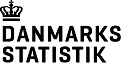 21. november 2014AVJVelfærdAntal pladser
i de godkendte
kommunerAntal pladser
i de ikke godkendte
kommunerAntal faktiske
modtagere i
godkendte
kommunerEstimat for
modtagere
vs. pladserAntal opregne-
de modtagere
i ikke
 godkendte
 kommunerSamlet antal
modtagere 17 74829 26614 6150.8234824 09938 715